ANEXO XIVInstrução Normativa do TCE/SP nº 01/2020 (art. 176 a 184) (para conhecimento)TRIBUNAL DE CONTAS DO ESTADO DE SÃO PAULO INSTRUÇÕES Nº 01/2020(TC-A-011476/026/16) (SEI nº 7766/2020-77)Seção IV – DOS TERMOS DE COLABORAÇÃO E DE FOMENTOArt. 176. As transferências voluntárias a Organizações da Sociedade Civil (OSC), com classificação econômica de subvenções, auxílios e contribuições, nos termos da Lei Federal nº 4.320, de 17 de março de 1964, serão realizadas exclusivamente mediante formalização de termo de colaboração ou termo de colaboração.Art. 177. Os órgãos da administração direta do Poder Executivo, as respectivas autarquias, fundações, consórcios intermunicipais, consórcios públicos, empresas públicas e sociedades de economia mista e suas subsidiárias deverão informar, via sistema AUDESP (módulo Seletividade de Ajustes Terceiro Setor), os dados relativos aos ajustes tratados nesta Seção.Art. 178. Para fins de fiscalização e apreciação dos ajustes selecionados via sistema eletrônico, os órgãos e entidades públicos, mencionados no art. 177, encaminharão, para fins de cadastramento em processo eletrônico, exclusivamente por meio digital ou diretamente via web, observando a formatação prevista nas disposições atinentes ao e-TCESP divulgadas em Comunicado específico na página eletrônica do Tribunal de Contas do Estado de São Paulo, no prazo de até 5 (cinco) dias úteis do recebimento da requisição emitida pela Fiscalização, os seguintes documentos:- folha de rosto (conforme modelo disponibilizado pelo e-TCESP);- ofício de encaminhamento, assinado digitalmente pelo responsável; III - edital de chamamento público para a seleção da Organização da Sociedade Civil (OSC), nos termos da Lei Federal nº 13.019, de31 de julho de 2014 e alterações, acompanhado de comprovante de sua divulgação, ou justificativa detalhada para sua dispensa ou inexigibilidade, nos termos dos arts. 30 a 32 da referida Lei Federal, acompanhada da devida publicação;- eventuais pedidos de esclarecimento e impugnações ao edital de chamamento público, acompanhados das respostas ofertadas pelo órgão concessor aos requerentes;- ato de designação da comissão de seleção, quando for o caso;- recursos eventualmente apresentados pelas OSCs e respectivasmanifestações e decisões do órgão concessor;- ata de julgamento do chamamento público, ato de homologação edivulgação do resultado do julgamento, quando for o caso;- comprovante da divulgação em sítio oficial do poder público na internet e/ou publicação do resultado da seleção e da respectiva homologação, quando for o caso;- comprovação do cumprimento das exigências previstas na alínea “a”, 118 inciso V do art. 33 da Lei Federal nº 13.019, de 31 de julho de 2014 e alterações;- declaração de que as exigências contidas nos incisos II, III e VII do art. 34 da Lei Federal nº 13.019, de 31 de julho de 2014 e alterações, foram cumpridas e que a documentação pertinente se encontra à disposição deste Tribunal de Contas para verificação;- plano de trabalho aprovado pelo Poder Público, a ser apresentado nos termos da Lei Federal nº 13.019, de 31 de julho de 2014 e alterações; XII - declaração de que a OSC não está impedida de celebrar qualquer modalidade de parceria com órgãos públicos e que, portanto, não se submete às vedações previstas no art. 39 da Lei Federal nº 13.019, de 31 de julho de 2014 e alterações;- demonstração de que os objetivos e finalidades institucionais e a capacidade técnica e operacional, bem como as instalações da OSC foram avaliados e são compatíveis com o objeto do ajuste;- demonstrativo dos custos apurados para a estipulação das metase do orçamento;- pareceres do órgão técnico e do órgão de assessoria ou consultoria jurídica da Administração Pública, nos termos do art. 35, incisos V e VI,da Lei Federal nº 13.019, de 31 de julho de 2014 e alterações; XVI - estatuto social registrado da OSC;- ata de eleição do quadro dirigente atual da OSC;- quadro de dirigentes da OSC, com respectivos endereço residencial, número e órgão expedidor da carteira de identidade (RG ou RNE) e CPFs;- declaração atualizada acerca da não existência no quadro diretivo da OSC de membro de Poder ou do Ministério Público, ou dirigente de órgão ou entidade da Administração Pública da mesma esfera governamental celebrante, seus respectivos cônjuges ou companheiros, bem como parentes em linha reta, colateral ou por afinidade, até o segundo grau; XX - declaração quanto à compatibilização e à adequação das despesas da parceria aos dispositivos dos arts. 15, 16 e 17 da Lei Complementar nº 101, de 04 de maio de 2000 (Lei de Responsabilidade Fiscal);- declaração com indicação expressa da existência de préviadotação orçamentária para execução da parceria;- nota(s) de empenho vinculada(s) ao termo, quando for o caso; XXIII - termo de colaboração/fomento e publicação de seu extrato em meio oficial de publicidade da Administração Pública; e,XXIV - Termo de Ciência e de Notificação (Anexo RP-09), relativo à tramitação 119 do processo neste Tribunal de Contas. Parágrafo único – Para os ajustes não selecionados, a documentação acima especificada deverá permanecer na origem, à disposição deste Tribunal, por 5 (cinco) anos contados a partir do término da vigência dos mesmos.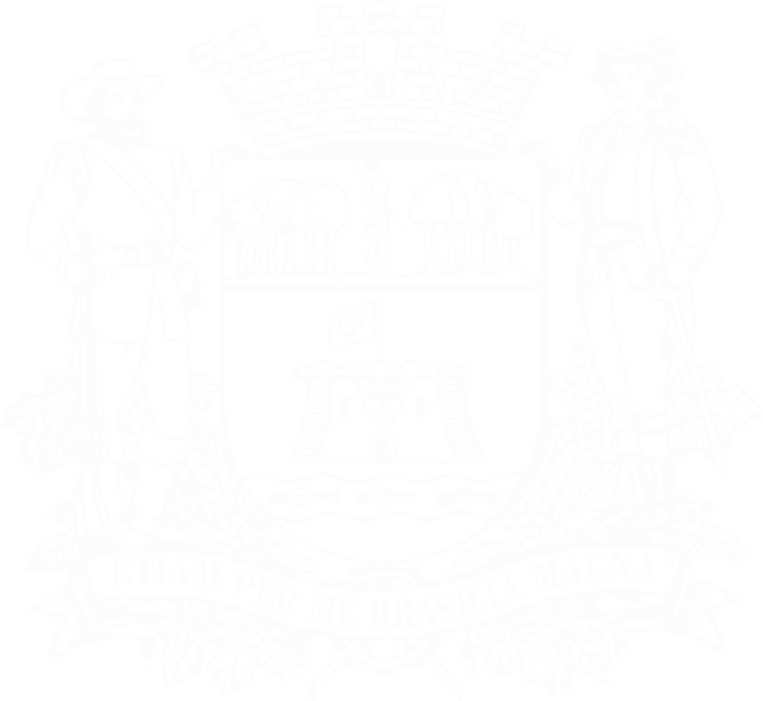 Art. 179. Os termos   aditivos,   modificativos   ou   complementares, os distratos e rescisões relativos aos ajustes selecionados, serão encaminhados para fins de cadastramento em processo eletrônico, no prazo de 5 (cinco) dias úteis de sua assinatura, exclusivamente por meio digital ou diretamente via web, com atuação específica em processo dependente aos autos que tratam do ajuste inicial, observando-se a formatação prevista nas disposições atinentes ao e-TCESP, devendo estar acompanhados de ofício assinado digitalmente pelo responsável e dos seguintes documentos:folha de rosto (conforme modelo disponibilizado pelo e-TCESP);justificativas sobre as alterações ocorridas;plano de trabalho, se configuradas as hipóteses dos arts. 57 e/ou 72,§2º da Lei Federal nº 13.019, de 31 de julho de 2014 e alterações;memória de cálculo contendo quantidades e custos detalhados ecronograma atualizado, quando cabíveis;parecer(es) técnico(s) e/ou jurídico(s), se couber;autorização prévia da autoridade competente;publicação em meio oficial de publicidade da Administração Pública, do extrato do termo;nota(s) de empenho vinculada(s) ao termo, quando for o caso;i) Termo  de Ciência e de Notificação  (Anexo RP-09), caso hajaalteração das partes que assinaram o ajuste inicial. Parágrafo únicoOs termos aditivos, modificativos ou complementares e os distratos referentes aos ajustes não selecionados, bem como a documentação acima especificada deverão permanecer à disposição deste Tribunal, por 5 (cinco) anos contados a partir do término da vigência dos mesmos. Art. 180. Compete ao órgão ou entidade público(a):- estabelecer, formalmente, a data limite para apresentação dascomprovações de despesas anuais ou totais;- divulgar em sítio oficial do poder público na internet as informações referentes aos repasses financeiros às organizações da sociedade civil, inclusive os documentos relativos aos ajustes e às prestações de contas, nos termos dos arts. 10 e 11 da Lei Federal nº 13.019, de 31 de julho de 2014 e alterações;- desenvolver mecanismos para cumprimento do disposto nos arts. 63, 120 §1º e 65 da Lei Federal nº 13.019, de 31 de julho de 2014 e alterações (observar o disposto no inciso II do art. 81-A da referida lei); IV - permitir a atuação em rede para execução do objeto da parceria, atendido o art. 35-A da Lei Federal nº 13.019, de 31 de julho de 2014 e alterações;- autorizar, a seu critério, de forma fundamentada, eventuais solicitações de prorrogação de prazo para aplicação dos recursos e prestação de contas, desde que atendidas as exigências do art.26 da Lei Complementar nº 101, de 04 de maio de 2000 (Lei de Responsabilidade Fiscal);- fiscalizar a aplicação dos recursos e o desenvolvimento das atividades correspondentes; expedir relatórios de execução do termo de colaboração ou de fomento, e, quando houver, de visita técnica in loco realizada durante a sua vigência;- exigir a indicação, no corpo dos documentos fiscais originais que comprovem as despesas – inclusive nota fiscal eletrônica –, do número do ajuste e identificação do órgão ou entidade público(a) a que se referem;- receber e examinar a prestação de contas apresentada e emitirparecer conclusivo, nos termos do art. 200 destas Instruções;- no caso de irregularidades na comprovação apresentada ou na ausência da prestação de contas, exigir das entidades beneficiárias, no prazo previsto no art. 70, § 1º, da Lei Federal nº 13.019, de 31 de julho de 2014 e alterações, o saneamento da prestação de contas ou seu encaminhamento;- suspender, por iniciativa própria, novos repasses aos inadimplentes, quando decorrido o prazo estabelecido no inciso anterior sem a devida implementação das medidas saneadoras apontadas pela Administração ou pelos órgãos de controle interno ou externo e pelo Departamento de Atenção e Gestão de Convênios e Parcerias, e exigir da entidade parceira a devolução de eventual numerário, com os devidos acréscimos legais;- esgotadas as providências dos incisos IX e X, comunicar a ocorrência a este Tribunal, no prazo máximo de 3 (três) dias úteis (artigo 37 da LC nº 709/93), por meio de ofício assinado digitalmente pelo responsável, fazendo referência ao número do processo neste Tribunal, se houver, acompanhado de cópia da documentação relativa às providências adotadas pelo órgão ou pela entidade para a regularização da pendência, observando-se as disposições do art. 199 destas Instruções; XII - expedir, a pedido dos interessados, declarações ou atestados de regularidade referentes às comprovações apresentadas, ressalvado o julgamento deste Tribunal, conforme o disposto no inciso XVII, do art. 2º, da Lei Complementar nº 709, de 14 de janeiro de 1993;- exigir da OSC, para os ajustes selecionados, em até 10 (dez) dias úteis após o encerramento de cada quadrimestre do ano civil, relatório sobre a execução da parceria, apresentando comparativo específico das metas 121 propostas com os resultados alcançados; e,-exigir da OSC, para os ajustes selecionados, em até 10 (dez) dias úteis após o encerramento de cada quadrimestre do ano civil, demonstrativo das receitas e despesas computadas por fontes de recurso e por categorias ou finalidades dos gastos no período, aplicadas no objeto da parceria, conforme modelo contido no Anexo RP-10.Art. 181. Para fins de fiscalização e acompanhamento dos ajustes selecionados, os órgãos e entidades públicos mencionados no art. 177 remeterão a este Tribunal, até 30 (trinta) de junho do exercício financeiro seguinte à transferência dos recursos, os seguintes documentos:folha de rosto (conforme modelo disponibilizado pelo e-TCESP);II - ofício de encaminhamento, assinado digitalmente pelo responsável; III - certidão indicando os nomes e CPFs dos responsáveis pelo órgão concessor e respectivos períodos de atuação;- certidão indicando os nomes e CPFs dos responsáveis pela fiscalização da execução do termo de colaboração ou de fomento e respectivos períodos de atuação;- certidão contendo os nomes e CPFs dos dirigentes e conselheiros da OSC, forma de remuneração, períodos de atuação com destaque para o dirigente responsável pela administração dos recursos recebidos à conta do termo de colaboração/fomento;- certidão contendo os nomes e CPFs dos responsáveis pelo controle interno do órgão concessor, os respectivos períodos de atuação, os afastamentos e as substituições;- relatório anual de execução do objeto do ajuste, contendo as atividades desenvolvidas para o seu cumprimento e o comparativo de metas propostas com os resultados alcançados;- relatório técnico de monitoramento e avaliação da parceria, elaborado pela Administração Pública e homologado pela comissão de monitoramento e avaliação, demonstrando que a parceria permanece a melhor opção, utilizando como base comparativa os dados informados no documento previsto no inciso XIV do art. 178 desta Seção, bem como parecer técnico conclusivo de análise da prestação de contas elaborado pelo gestor da parceria;- Demonstrativo Integral das Receitas e Despesas, computadas por fontes de recurso e por categorias ou finalidades dos gastos, aplicadas no objeto do termo de colaboração ou de fomento, conforme modelo contido no Anexo RP10;- relação dos contratos e respectivos aditamentos firmados com a utilização de recursos públicos administrados pela OSC para os fins estabelecidos no 122 termo de colaboração ou de fomento, contendo tipo e número do ajuste, identificação das partes, data, objeto, vigência, valor pago no exercício e condições de pagamento;- conciliação bancária do mês de dezembro da conta corrente específica aberta em instituição financeira pública indicada pelo órgão ou entidade da Administração Pública para movimentação dos recursos do termo de colaboração ou de fomento, acompanhada dos respectivos extratos de conta corrente e de aplicações financeiras;- comprovante de divulgação do Balanço Patrimonial da OSC, dosexercícios encerrado e anterior;- demais demonstrações contábeis e financeiras da OSC, acompanhadas do balancete analítico acumulado no exercício; certidão expedida pelo Conselho Regional de Contabilidade – CRC, comprovando a habilitação profissional dos responsáveis por balanços e demonstrações contábeis;- na hipótese de aquisição de bens móveis e/ou imóveis com os recursos recebidos, prova do respectivo registro contábil, patrimonial e imobiliário da circunscrição, conforme o caso;  - comprovante da devolução de eventuais recursos não aplicados, ou comprovação de que será utilizado no próximo exercício, desde que a parceria permaneça vigente; XVII - parecer conclusivo elaborado nos termos do art. 200 destas Instruções;XVIII - declaração atualizada acerca da não existência no quadro diretivo da OSC de membro de Poder ou do Ministério Público, ou de dirigente de órgão ou entidade da Administração Pública da mesma esfera governamental celebrante, bem como seus respectivos cônjuges, companheiros ou parentes, até o segundo grau, em linha reta, colateral ou por afinidade; XIX - declaração atualizada da ocorrência ou não de contratação ou remuneração a qualquer título, pela OSC, com os recursos repassados, de servidor ou empregado público, ainda que previstas em lei específica e na lei de diretrizes orçamentárias;XX - informação e comprovação da destinação de eventuais bens remanescentes adquiridos, produzidos ou transformados com recursos recebidos à conta do termo de colaboração/fomento, quando do término da vigência do ajuste;e XXI -Termo de Ciência e de Notificação (Anexo RP-09), relativo àtramitação do processo de prestação de contas neste Tribunal de Contas.§ 1º No caso de adoção de procedimentos simplificados a que alude o art. 63, § 3º da Lei Federal nº 13.019, de 31 de julho de 2014 e alterações, a 123 documentação relativa à prestação de contas deverá observar o que dispõe o regulamento próprio do ente federado e deverá conter elementos que permitam avaliar o andamento ou concluir que o seu objeto foi executado conforme previsto no plano de trabalho e no termo de colaboração ou de fomento, contendo no mínimo as exigências previstas nos incisos V, VII, IX, XI e XVI deste artigo.§ 2º Os documentos previstos nos incisos acima deverão ser encaminhados, para fins de cadastramento em processo eletrônico, exclusivamente por meio digital ou diretamente via web, com autuação específica em processo dependente aos autos que tratam do ajuste inicial, observando a formatação prevista nas disposições atinentes ao e-TCESP divulgadas em Comunicado específico na página eletrônica do Tribunal de Contas do Estado de São Paulo.§ 3º Os documentos originais de receitas e despesas referentes à comprovação da aplicação dos recursos próprios e/ou de origem pública, vinculados ao ajuste selecionado, depois de contabilizados, ficarão arquivados na OSC à disposição deste Tribunal por 10 (dez) anos contados do dia útil subsequente ao da prestação de contas ao órgão concessor. § 4º Toda documentação explicitada nesta Seção referente a termo de colaboração ou de fomento e à respetiva prestação de contas também se aplica aos ajustes não selecionados, devendo permanecer no órgão público e/ou na entidade beneficiária à disposição deste Tribunal, por 10 (dez) anos contados do dia útil subsequente ao da prestação de contas ao órgão concessor.Art. 182. Os órgãos e entidades públicos mencionados no art. 177 enviarão a este Tribunal, exclusivamente por meio digital ou diretamente via web, no prazo de 3 (três) dias úteis da ocorrência (art. 37 da LC nº 709/93), a abertura de processo administrativo por descumprimento do ajuste informando as cláusulas descumpridas e eventuais medidas adotadas, observando-se as disposições do art. 199 destas Instruções. Art. 183. Os responsáveis pela fiscalização da execução do termo de colaboração ou do termo de colaboração e/ou o(s) responsável(is) pelos controles internos deverão comunicar a este Tribunal, exclusivamente por meio digital ou diretamente via web, no prazo de 3 (três) dias úteis da ocorrência (art. 37 da LC nº 709/93), qualquer irregularidade ou ilegalidade praticada pela OSC na utilização dos recursos ou bens de origem pública, bem como o desfecho do respectivo procedimento administrativo instaurado e demais providências adotadas, inclusive quanto à restituição de saldo de recursos e rendimentos de aplicação financeira, observando-se as disposições do art. 199 destas Instruções. Parágrafo único. Se não houver consenso dos responsáveis pela fiscalização para a comunicação conjunta, o membro dissidente deverá fazê-la 124 individualmente, em qualquer das situações descritas e no prazo constante no caput deste artigo.Art. 184. No caso de encerramento da parceria por decurso do prazo de vigência do termo de colaboração ou de fomento em trâmite neste Tribunal, o órgão ou entidade público(a) deverá enviar, exclusivamente por meio digital ou diretamente via web, no prazo de até 20 (vinte) dias da parceria com a apresentação das atividades desenvolvidas para o cumprimento do objeto e o comparativo específico das metas propostas com os resultados quantitativos e qualitativos alcançados, a partir do cronograma acordado.Observação: O Relatório deve conter, no mínimo, os dados solicitados abaixo.Observação: As metas deverão ser avaliadas pela Unidade de Gestão, mediante procedimentos de supervisão, os quais observarão o cumprimento das cláusulas, condições e períodos estabelecidos no Termo, contendo no mínimo, os dados acima.